ПРОТОКОЛзасідання педагогічної ради №6КЗО «Петриківська нповна середня загальноосвітня школа І-ІІ ступенів Новопокровської селищної ради Дніпропетровської області»від 27 травня 2022 р.Присутні: педагогічні працівники – 8 чол.Порядок деннийПро вибір та замовлення підручників для 5 класу на 2022-23 н.р.СЛУХАЛИ:Залюбовську Любов Олександрівну, бібліотекаря, про вибір і замовлення підручників для 5 класу. Вона зазначила, що в  квітні - травні 2022 року педагогічні працівники закладу ознайомилися з переліком підручників для 5 класу 2022-2023 н.р..На веб-сайтах  за посиланням:   https://lib.imzo.gov.ua/  вчителі ознайомилися з електронними версіями оригінал-макетів доопрацьованих відповідно до чинних навчальних програм підручників для 5 класу.  З 20 травня 2022 року вчителі школи із переліку підручників здійснили безпосередній вибір проектів підручників з кожної назви.ВИРІШИЛИ:Ухвалити наступний перелік підручників для 5 класу на 2022-23 н.р.:«Українська література» підручник для 5 класу закладів загальної середньої освіти«Українська мова» підручник для 5 класу для закладів загальної середньої освіти «Інформатика» підручник для 5 класу закладів загальної середньої освіти«Математика» підручник для 5 класу закладів загальної середньої освіти      5.«Англійська мова (5 рік навчання)» підручник для 5 класу закладів загальної  середньої освіти (з аудіосупроводом)    6.«Етика» підручник для 5 класу закладів загальної середньої освіти       7. «Вступ до історії України та громадянської освіти» підручник для 5 класу закладів загальної    середньої освіти     8. «Зарубіжна література» підручник для 5 класу закладів загальної   середньої овіти     9. «Здоров’я, безпека та добробут» підручник інтегрованого курсу для 5 класу закладів загальної   середньої освіти     10. «Мистецтво» підручник інтегрованого курсу для 5 класу закладів загальної   середньої   освіти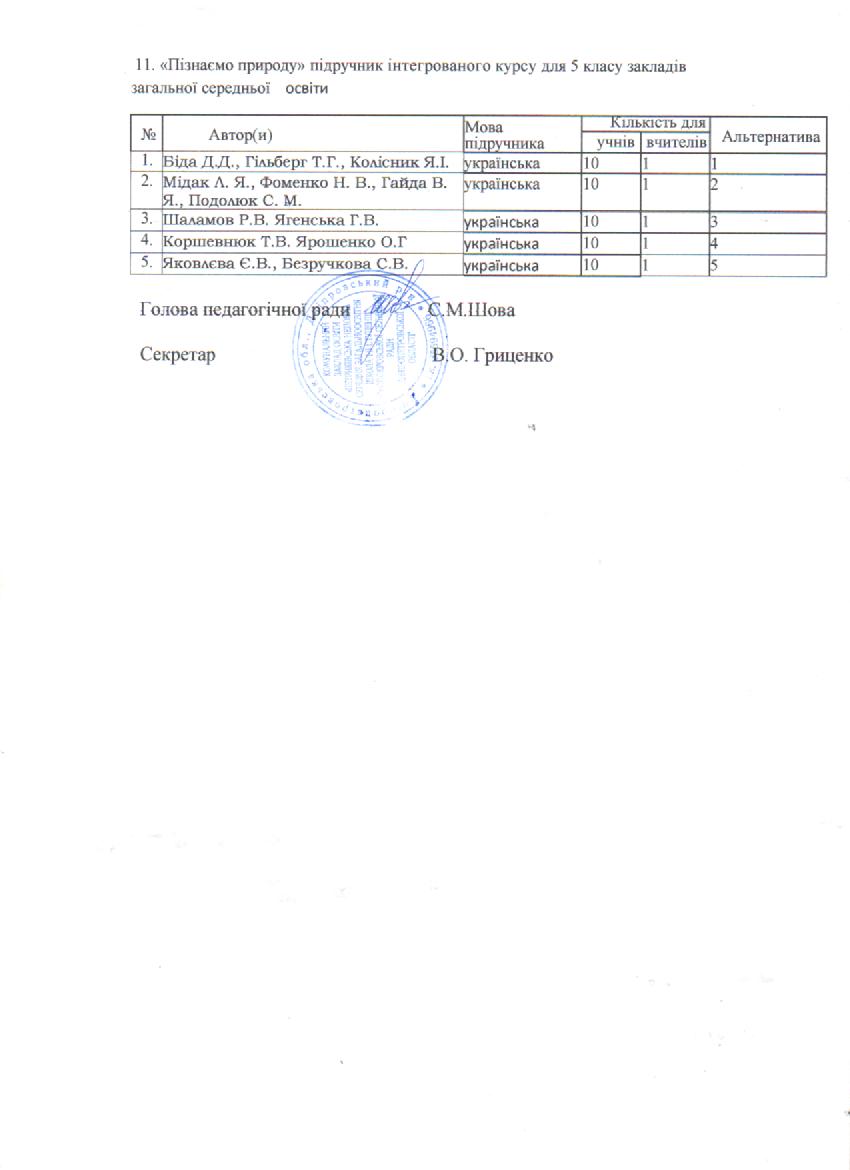 №Автор(и)Мова підручникаКількість дляКількість дляАльтернатива№Автор(и)Мова підручникаучніввчителівАльтернатива1.Авраменко О.М.українська10112.Архипова В.П., Січкар С.І., Шило С.Б.українська10123.Заболотний В., Заболотний О.українська10134.Коваленко Л.Т., Бернадська Н.І.українська10145.Яценко Т.О., Пахаренко В.І., Слижук О.А.українська10156.Борзенко О.І.українська1016№Автор(и)Мова підручникаКількість дляКількість дляАльтернатива№Автор(и)Мова підручникаучніввчителівАльтернатива1.Заболотний О.В., Заболотний В.В.українська10112.Авраменко О.українська10123.Ющук І.П.українська10134.Глазова О.українська10145.Гапон Л., Грабовська О.українська10156.Голуб М.Б., Горошкіна О.М.,українська1016№Автор(и)Мова підручникаКількість дляКількість дляАльтернатива№Автор(и)Мова підручникаучніввчителівАльтернатива1.О.Коршунова, І.Завадськийукраїнська10112.Морзе Н. В., Барна О. В.українська10123.Ривкінд Й. Я., Лисенко Т. І., Чернікова Л. А., Шакотько В. В.українська10134.Корнієнко М. М., Крамаровська С. М., Зарецька І. Т.українська10145.Бондаренко О. О., Ластовецький В. В., Пилипчук О. П., Шестопалов Є. А.українська1015№Автор(и)Мова підручникаКількість дляКількість дляАльтернатива№Автор(и)Мова підручникаучніввчителівАльтернатива1.Мерзляк А.Г., Полонський В.Б. Якір М.С.українська10112.Скворцова С.О.українська10123.Істер О. С.українська10134.Джон Ендрю Біосукраїнська10145.Тарасенкова Н. А., Богатирьова І. М., Коломієць О. М., Сердюк З. О., Рудніцька Ю. Вукраїнська1015№Автор(и)Мова підручникаКількість дляКількість дляАльтернатива№Автор(и)Мова підручникаучніввчителівАльтернатива1.Джоанна Костаукраїнська10112.Мітчел Г.К.українська10123.Амелія Уолкерукраїнська10134.Карпюк О.українська10145.Задорожна І.П.українська10156.Лаура Бродбентукраїнська1016№Автор(и)Мова підручникаКількість дляКількість дляАльтернатива№Автор(и)Мова підручникаучніввчителівАльтернатива1.Данилевська О.М.українська10112.Тетяна Мелщенко, Олександр Желіба, Тамара Бакка, Євген Ашортіа, Людмила Козінаукраїнська10123.Давидюк Л. В., Мельник А. О.українська10134.Іртищева О. А., Кравчук В. М., Паршин І. Л., Васильків І. Д., Кучма Л. Є.українська10145.Мартинюк О. О., Гісем О. О.українська1015№Автор(и)Мова підручникаКількість дляКількість дляАльтернатива№Автор(и)Мова підручникаучніввчителівАльтернатива1.Щупак І.Я., Бурлака О.В.,Піскарьова І.О.,Посуньео А.Л.українська10112.Власов В. С., Гирич І. Б., Данилевська О. М.)українська10123.Бакка Т. В., Желіба О. В., Мелещенко Т. В., Ашортіа Є. Д.українська10134.Сорочинська Н. М.Хлібовська Г. М., Крижановська М. Є., Наумчук О. В.українська10145.Мокрогуз О.П., Єрмоленко А.П.українська1015№Автор(и)Мова підручникаКількість дляКількість дляАльтернатива№Автор(и)Мова підручникаучніввчителівАльтернатива1. Ніколенко О.М., Мацевко-Бекерська Л.В., Рудніцька Н.В.українська10112.Міляновська Н.Р.українська10123.Ісаєва О.О.,Клименко Ж.В.українська10134.Ковбасенко Ю.І.українська10145.Кадоб 'янська Н.М., Удовиченко Л.М., Снігирьова В.В.українська1015№Автор(и)Мова підручникаКількість дляКількість дляАльтернатива№Автор(и)Мова підручникаучніввчителівАльтернатива1.Воронцова Т.В., Пономаренко В.С., Лаврентьєва І.В., Хомич О.Л.українська10112.Тагліна О.В.українська10123.Шиян О. І., Волощенко О. В., Дяків В. Г., Козак О. П., Седоченко А. Б.українська10134.Гущина Н. І., Василашко І. П., за редакцією Бойченко Т. Є.українська10145.Василенко С. В., Коваль Я. Ю., Колотій Л. П.українська1015№Автор(и)Мова підручникаКількість дляКількість дляАльтернатива№Автор(и)Мова підручникаучніввчителівАльтернатива1.Кондратова Л.Г.,Федун С.І.,Чорний О.В.українська10112.Масол Л.М.,українська10123.Гайдамака О.В., Лємешева Н.А.українська10134.Кізілова Г.О., Гринишина Л.М.українська10145.Аристова Л.С, Чен Н.В.українська10156.Рубля Т.Є., Мед І.Л.українська1016